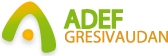 FICHE DE POSTEIntitulé du posteRéférente Evaluations ménage et repassageSous la responsabilité de la direction et de la référente FormationContexteCDI à temps partiel 14heures hebdomadairesFinalité du posteRepérer les compétences des salariés et les accompagner dans la professionnalisationSécuriser la mise à disposition en améliorant le service clientActivités du posteEléments d’entrée :Candidats inscrits par les CIP1er bilan d’évaluation : test théorique + test pratiqueBilan tripartite avec la CIP et le salariéEléments de sortie : Mise à dispositionFormation professionnalisanteAteliers « micro-formations »Indicateurs :Tableaux de suiviNombre de mises à l’emploiNombre de missions Enquête de satisfaction clientsNombre de salariés évaluésNombre de salariés évalués une seconde foisEvaluations des personnes nouvellement inscrites  sur les 4 antennes Pré-requis FormationFormation ou expérience à l’accompagnement socioprofessionnel. Connaissance des publics en difficulté et des dispositifs d’insertion Compétences requises-Qualités d’écoute et relationnelles-Capacité à travailler en équipe et en partenariat-Capacité de médiation et d’animation-Gestion des conflits-Qualités d’analyse et de rédaction-Sens de l’organisation-Maîtrise de l’outil informatique-Discrétion professionnelle